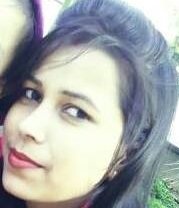 RADHA SAINI					Objective:A Post Graduate in MBA (Human Resource) with 4 years of experience in HR specially in Recruitments, Training, staffing and Employee Relation. Seeking a challenging job to deliver best of my skills and make best use of my efforts in gaining experience.Skill Set:Good communications skillsExposure to the internet applicationInterest in research and analyticsGood interpersonal and co-ordination skills.Excellent coordinator professional skills.Extensive knowledge and understanding about the administration and Human resource operations.A self-driven and self-motivated person.Academic Qualification:Graduate from Delhi University MBA in HR from SIKKIM  MANIPAL UniversityProfessional Qualification:Certificate in office Management & Secretarial PracticeDOEACC ‘O’ LEVEL Course  Computer Skills:Proficient in Software	: MSOffice, MS-Word, MS Excel, MS- Power Point, C Language, 				  HTML, InternetCAREER HIGHLITES         Experience: 3 years 10 MonthsResponsibilities:-Coordination with the result oriented Consultancies for recruitment process.Posting, handling and maintaining job posting and mass mails on Job Portals.Scheduling the interviews and following up with the candidates.Coordinating with the candidates throughout the recruitment process Short listing the relevant candidates Completing joining formalities and induction of the candidate.Issuing Offer Letters, Appointment Letters, Joining Letters, Increment Letters and other     Relevant letters to personnel department.Dictation work and letter drafting needed in HR Dept.Facilitated and trained all new hires and responsible for new employee orientation.Processed all documentation for new hires and terminations.Maintaining the Attendance and Leave records of the employees as per the policy of     Management.Managing telephone calls sending and receiving mails of selected candidates.Responsibilities:-Maintaining records in a well organized manner.Checking, filtering and coordinating quick response to priority mails department wise.Managing telephone calls sending and receiving fax, photocopying, scanning and other assistant work in the Department.Providing support in all other work related to HR Department.To maintain the confidentiality of the records of the employeesTo maintain the data of the performance appraisal of employees in due coordination with the senior person and MD.To prepare the questionnaire of performance appraisalTo prepare Payroll and the salary list of employee and increment if any.Personal  Details:______________________________________________  Date of Birth                   :        15th  September, 1986Language Known            :          English, HindiPermanent Address         :          Flat No. – 60, Rishi Apt, Sec 9 Rohini, DelhiI hereby declare that the information given above is true and to the best of my knowledge.Place: Delhi                                                                                                          (Radha Saini)Heyday Communications, DelhiHeyday Communications, DelhiCOMPANY DESCRIPTION:Advertising AgencyCOMPANY DESCRIPTION:Advertising AgencyDesignation HR Coordinator (Recruiter) Duration Feb 2016 to Till nowGMR Group, Delhi International AirportGMR Group, Delhi International AirportCOMPANY DESCRIPTION:     Passengers service ProviderEngineers Service ProviderSecurity & Safety ProviderCOMPANY DESCRIPTION:     Passengers service ProviderEngineers Service ProviderSecurity & Safety ProviderDesignationHR Assistant Duration2 years WorkedResponsibilities as HR AssociateScreening the Candidates CV’sCoordination with the result oriented Consultancies for recruitment process.Scheduling the interviews & taking 1st Round of the candidate Completing joining formalities and induction of the candidate.Issuing Offer Letters, Appointment Letters, Joining Letters, Increment Letters and other relevant letters to personnel departmentDictation work and letter drafting needed in HR Dept.Handling mails and emails in concerned Dept.Fix up all appointments, maintaining schedule and organize MS dairyMaintaining records in a well organized manner.Checking, filtering and coordinating quick response to priority mails department wise.Managing telephone calls sending and receiving fax.Providing support in all other work related to HR Department.To maintain the confidentiality of the records of the employeesTo maintain the data of the performance appraisal of employees in due coordination with the senior person and MD.Responsibilities as Admin AssistantAttending operations departmental meeting and making arrangement for the meetingArranging induction sessions as per schedule received and prepare presentation for different purposesPreparation of board meetings papers and presentationMaintaining the Attendance and Leave records of the employees as per the policy of management.Indian Airlines, DelhiIndian Airlines, DelhiCOMPANY DESCRIPTION:Passenger Service ProviderSafety of Cargo      COMPANY DESCRIPTION:Passenger Service ProviderSafety of Cargo      Designation Sr. AssistantDuration1 Year 